Управления социальной защиты населения по Березовскому району, сообщает:В соответствии с постановлением Правительства Ханты-Мансийского автономного округа – Югры от 22 марта 2013 года № 91-п «О предоставлении гражданам, страдающим наркологическими заболеваниями, сертификатов на оплату услуг по социальной реабилитации и ресоциализации» граждане, страдающие наркологическими заболеваниями, и проживающие в ХМАО-Югре, имеют право получить сертификат на социальную реабилитацию и ресоциализацию.Услуги по социальной реабилитации и ресоциализации - система социально-бытовых, социально-медицинских, социально-психологических, социально-педагогических, социально-правовых услуг, предоставляемых гражданину негосударственным учреждением, организацией, предприятием, прошедшим процедуру добровольной сертификации по социальной реабилитации и ресоциализации граждан, направленных на восстановление его физического, психического здоровья, социального статуса, а также способностей к полноценной интеграции в общество, внесению позитивного вклада в его социальное, экономическое и культурное развитие.Якорь: #Par11Гражданин в целях получения сертификата представляет (направляет почтовой связью) лично (через представителя) в Управление социальной защиты населения по Березовскому району заявление о выдаче сертификата, к которому прилагает: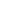 1. документ, удостоверяющий личность (документ, удостоверяющий личность представителя, и нотариально удостоверенную доверенность, подтверждающую его полномочия, в случае подачи заявления через представителя);2. справку (заключение) лечебно-профилактического учреждения о наличии наркологического заболевания и отсутствии медицинских противопоказаний (активные формы туберкулеза, карантинные инфекционные заболевания, заразные заболевания кожи, ногтей и волос, венерические заболевания, тяжелые психические расстройства, представляющие непосредственную опасность для гражданина или окружающих и требующие лечения в специализированных учреждениях здравоохранения).По всем интересующим вопросам Вы можете обращаться по адресу: пгт. Березово, ул. Сенькина, д. 20, каб. 2контактный телефон 8(34674) 2-32-44.Якорь: #_GoBack